Texas Commission on Environmental Quality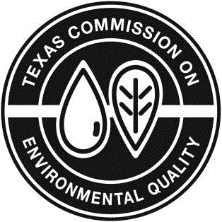 Instructions for Form TCEQ-20722
Post-Closure Care Plan for Municipal Solid Waste
Type I Landfill Units and FacilitiesForm AvailabilityThis form, as well as other MSW documents and rules are available on the TCEQ Internet site at http://www.tceq.texas.gov/search_forms.html.  The number for this form is TCEQ-20722.  For further instructions regarding completion of this form, send an e-mail to mswper@tceq.texas.gov or call 512-239-2335.General InformationEnter general facility information as indicated.  Facility information must be consistent with corresponding information in other parts of the application or permit.Party Responsible for Conducting and Overseeing Post Closure Care ActivitiesEnter the name, address, and telephone number of the person or office to contact about the closed landfill unit(s) or facility during the post-closure care period.  This person or office will be responsible for implementation of the plan and for retaining all records and documents generated during and pertaining to the implementation of post-closure care.Post Closure Care Status of Landfill Units at the FacilityCheck the box or boxes that best describes the post-closure care status of the landfill units at the facility:A.	Check box “A” if no landfill units is in post-closure care at the facility. Proceed to Table 2 if you checked box “A”.B.	Check box “B” if the facility has landfill units in post-closure care and units that are not yet in post-closure care. Complete Tables 1 and 2 if you checked box “B”.C.	Check box “C” if the facility contains only landfill units in post-closure care. Complete Table 1 if you checked box “C”.Landfill units currently in post-closure careEnter information concerning the landfill units in post-closure care at the facility. Enter “Not Applicable” if no landfill unit is in post-closure care at the facility. Landfill units not yet in post-closure careLandfill units that are not in post-closure care may be grouped under 3 categories, including those that stopped receiving waste prior to October 9, 1993 (so-called Pre-Subtitle D units), those that received waste on or after October 9, 1993, and units proposed for construction (so-called Subtitle D units). Enter the unit name and information regarding the application drawing where the unit is shown.Post-Closure Care Maintenance Requirements and Activities to be ConductedCategories of Landfill Units and Applicable Post-Closure Care Maintenance Requirements and ActivitiesIndicate the categories of landfill units at the facility by checking the appropriate boxes under Subsection IV.A. Follow the instruction for each checked category and complete the subsection of the form that describes the applicable post-closure care maintenance requirements and activities.Complete Subsection IV.B if the facility has landfill units that stopped receiving waste prior to October 9, 1993.Complete Subsection IV.C if the facility has landfill units that received waste on or after October 9, 1993.Complete Subsection IV.C for new landfill units proposed for construction.Activities conducted for implementation of post-closure care include:Inspection of the closed unit and associated structures;Repairing and restoring damaged or out of use components;Documentation and recordkeeping of all inspection, maintenance, repair, or remediation activities; andFulfilling all monitoring and reporting requirements.Activities conducted during post-closure care are aimed at:Maintaining continuous access control, right of entry, and right of way;Maintaining the integrity and effectiveness of the final cover system, including making repairs to the final cover system as necessary to correct the effects of settling, dead vegetation, subsidence, ponding, erosion, leachate outbreaks, or other events, and preventing run-on and runoff from eroding or otherwise damaging the final cover system; Continuing operation and maintenance of the leachate management system (including taking action to minimize, control, or eliminate the conditions which contribute to the production of leachate);Continuing operation and maintenance of the surface water management system;Continuing operation and maintenance of the landfill gas management system;Continuing operation and maintenance of the groundwater monitoring system.Inspection Activities and Schedules, and Correction of ProblemsA physical inspection of the closed unit(s) and site will be conducted to evaluate the performance of the unit(s) components and to identify potential problems. Inspection will consist of visual observations of the inspection items listed in Table 3 for landfill units that stopped receiving waste prior to October 9, 1993 and Table 5 for units that receive waste on or after October 9, 1993 and for new units, documentation of the inspection, and scheduling to perform needed maintenance or repairs. Site deficiencies that are minor in nature and that result from typical site conditions, including normal weather conditions, seasonal vegetation growth/die-out, and normal animal activity, will be corrected during the inspection, if possible; those minor deficiencies that cannot be corrected at the time of the inspection will be noted and corrected no later than the next scheduled inspection.Site deficiencies are considered significant if they result from atypical site conditions, including severe weather conditions, excessive vegetation growth/die-out, excessive animal activity, and vandalism, or they involve structural damage and repairs. Repair work for site deficiencies that involve structural repairs should be performed according to and in compliance with the procedures in the approved Construction Quality Assurance and Quality Plan for the component concerned.Inspection Frequency: Enter a frequency for conducting inspections for each of the inspection items or landfill components as appropriate to detect the need for repairs.Other Inspection Occasions: Enter other occasions for conducting inspections for each of the inspection items or landfill components as appropriate to detect the need for repairs.Deficiency Conditions: These are notable undesirable conditions due to degradation, damage, etc., that will adversely impact the performance of the intended function of the item or component concerned. Deficiency conditions for the final cover may include: cracks, settlement, subsidence, erosional rills, animal burrows, loss of vegetation over portions of the cap, etc.; for drainage control structures, deficiency condition may include, sediment fill, clogging, cracks, ponding of water, structural damage and slope reversals due to settlement, failure of energy dissipaters, vegetation overgrowth or die-out, etc.Corrective Action: Correction of identified problem or deficiency to restore item or component to the approved design condition.Documentation and Recordkeeping: Proper documentation and recordkeeping of the post-closure care activities, including all monitoring events, inspections, inspection results, maintenance, and repairs throughout the post-closure period is necessary to facilitate the certification of completion of post-closure care at the end of the post-closure period. Inspections and all maintenance or repairs must be recorded, with the time, date, and extent of repairs noted in the operating record. The site operator should consider using properly designed forms to document each post-closure care activity.  Photo-documentation may be used to complement written records. If photographs are taken during inspection to document performance, the photographs should be taken at pre-established photo points, and subsequent inspection photographs will be retaken from the same photo points, so that differences over time can be documented and referenced. Deficient areas will also be photographed and logged such that the deficiency can be accurately viewed and documented.  All records and documents relating to the post-closure care activities will be maintained in the site operating record.Vegetation Management: Actions and activities implemented to maintain and sustain the vegetation on the cover per design, and prevent excessive grazing, disease, pests, and plant die-out. Groundwater Monitoring System Operation and Maintenance: Operation, monitoring, and maintenance of the groundwater monitoring system, sampling protocol, and management of exceedances in constituent concentrations should be in accordance with the provisions in the facility’s groundwater monitoring and sampling and analysis plans contained in the approved Site Development Plan. If operation, monitoring, or maintenance of the groundwater monitoring system and the sampling and analysis plan are not included in the site development plan, the site operator will provide an attachment to this post-closure care plan that describes the maintenance and sampling of the ground water monitoring system, including descriptions of the sampling parameters, methods, recording of events, reporting to the TCEQ executive director, well replacement, pump or sampling equipment maintenance or replacement and adequate record keeping of all maintenance and repair work.Landfill Gas Management System Operation and Maintenance: Operation, monitoring, and maintenance of the landfill gas management system, including the procedures to follow if methane gas levels exceed the specified limits, should be in accordance with the provisions in the LFGMP sections of the approved Site Development Plan. If operation, monitoring, or maintenance of the landfill gas management system is not included in the site development plan, the site operator will provide an attachment to this post-closure care plan that describes the inspection and monitoring procedures and frequency, procedures for sampling, recording of sampling events, and reporting to TCEQ executive director.Leachate Management System Operation and Maintenance: Maintenance and operation of the leachate collection and removal system should be in accordance with provisions for these activities as described in the Site Development Plan.  If operation and maintenance is not  be described in the site development plan, the site operator will provide an attachment to this post-closure care plan that describes frequency of monitoring, operating, cleaning of collection pipes and trenches, sump maintenance, pump maintenance, pump repair and replacement, leachate storage structure repair and maintenance, and leachate removal and disposal, as applicable.